Дополнительное информационное приложение к отчету за 2016г. МКД Богдана Хмельницкого 24Работы выполненные в рамках статьи ‘’ содержание общего имущества”:Ремонт двери в под.№1 ( кирпич + цемент +песок ) = 400руб.Ремонт сливов ( хомуты + заклепки ) =150руб.Доставка песка в песочницу = 900руб.Корректировка и герметизация водосточных желобов = 8000руб.Установка пружины на вх.дверь под.№1 = 100руб.Подготовка ИТП к отопительному сезону = 4500руб.Герметизация сквозных отверстий в примыкании кровли к стене 1и 2 подъезда= 5500руб.Работы выполненные в рамках статьи «текущий ремонт»:Ремонт теплового узла (с заменой трубопроводов, запорной арматуры, манометров )Замена участков трубопроводов по холодной и горячей воде. На общую сумму =  56130руб.Санитарная обрезка деревьев со стороны 4-го подъезда с вывозом веток = 7500руб.Исходя из полученных заявок от собственников, а так же еженедельных осмотров электриком было заменено 97 лампочки накаливания, на сумму 1455,00 руб.Итого: 84635,00  руб. 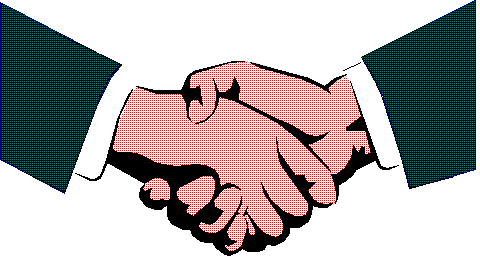 ОГРН 1135476135849 ИНН 5410779982 КПП 541001001Юр.адрес : 630020, г.Новосибирск, Карельская 19 Факт. Адрес: Ул.Богдана Хмельницкого д. 2   719,720,721 офис uk_doverie_2013@mail.ruТел. 8(383)289-97-53